Supplementary Fig. S1. Spread of the major cluster (NAP1-like) for 2012 and 2013 in different zones of Chile by epidemiological week. Red dots represent the detection of NAP1-like strains in hospitals from different region of Chile.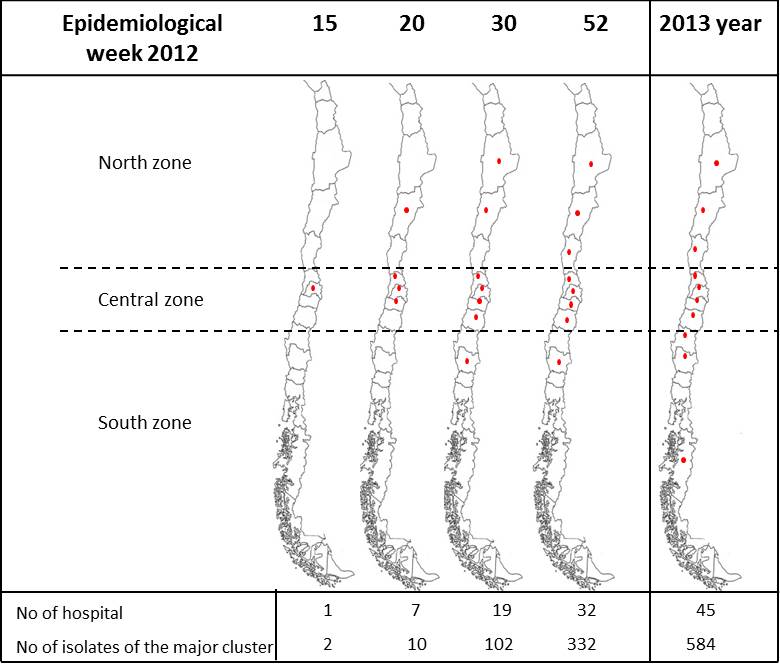 